Navn: _______________________________________Dato: _________________________________________
Beskrivelse av atferden: ____________________________________________________________________________________________________________________________________________________________________________________________________________________________________________________________________________________________________________________________________________________________________________________________________________________________________________________________________________________Situasjonelle faktorer som påvirker atferden:
Er det noen situasjoner eller faktorer som gjør at det er større sjanse for at utfordrende atferd skjer?Biologiske: sykdom, smerte, sulten, sliten, trett, lei seg, dårlig humørFysisk miljø: Uro, mye sanseinntrykk (lyd, lys, etc), spesielle steder/situasjoner (f eks måltid, leggetid)Sosialt miljø: sammen med noen spesielle personer, fravær av spesielle personer, nye personer i miljøetKommunikasjon: ikke tilgang på ASK, vanskelig å forklare, vanskelig å forstå

Ring rundt det som er aktuelt, eller skriv noe som mangler:
Beskriv: ____________________________________________________________________________________________________________________________________________________________________________________________________________________________________________________________________________________________________________________________________________________________________________________________________________________________________________________________________________________________________________________________Faktorer som setter igang/starter den utfordrende atferden (triggere):Er det spesielle triggere som når situasjonen over er tilstede så er det større sjanse for at atferden skjer?OvergangerKontrabeskjeder/endringMisforståelser/feilbeskjederVenteKrav

Ring rundt det som passer, eller fyll inn annet:
Beskriv: ____________________________________________________________________________________________________________________________________________________________________________________________________________________________________________________________________________________________________________________________________________________________________________________________________________________________________________________________________________________________________________________________EskaleringHar den utfordrende atferden en spesiell progresjon den følger? Er det en tydelig start som vi kan følge ettersom den eskalerer mot en full krise/utagering? Dette kan være viktig for å se hvor og hvordan man kan bryte av en eskalering og forhindre utageringen.Opphisselse: hvilke tegn viser personen? F eks uro, klorer/klyper seg selv, maser, stiller spørsmålOpptrapping: Hva skjer så? Fysisk bevegelse, reiser seg, går frem og tilbake, økende selvskadingUtagering: Hva skjer når personen utagerer? Selvskading, fysisk aggressjon mot andre, ødelegger ting?Nedtrapping: når ser vi at det er iferd med å gå over? Hvilke tegn ser vi etter? Rolig/vanlig: Ring rundt det som passer eller fyll inn annet:Beskriv: ____________________________________________________________________________________________________________________________________________________________________________________________________________________________________________________________________________________________________________________________________________________________________________________________________________________________________________________________________________________________________________________________Forståelse av atferdenHva tror vi er funksjonen med atferden? Hva kommuniserer personen med atferden?Få noe/få oppmerksomhetTa vekk noe/ta vekk oppmerksomhetSensoriskBeskriv: ____________________________________________________________________________________________________________________________________________________________________________________________________________________________________________________________________________________________________________________________________________________________________________________________________________________________________________________________________________________________________________________________Strategier for å endre atferdenHvilke strategier kan vi sette inn for å endre atferden? Hva kan vi lære personen av alternativ atferd?Strategier for å minimere de situasjonene som fører til utfordrende atferd
Beskriv: ____________________________________________________________________________________________________________________________________________________________________________________________________________________________________________________________________________________________________________________________________________________________________________________________________________________________________________________________________________________________________________________________Strategier for å minimere faktorer som setter i gang den utfordrende atferdenBeskriv: ____________________________________________________________________________________________________________________________________________________________________________________________________________________________________________________________________________________________________________________________________________________________________________________________________________________________________________________________________________________________________________________________Strategier for å avlede, avbryte eskaleringen av atferden
Beskriv: ____________________________________________________________________________________________________________________________________________________________________________________________________________________________________________________________________________________________________________________________________________________________________________________________________________________________________________________________________________________________________________________________Strategier å lære personen en annen måte å oppnå funksjonen av den utfordrende atferdenBeskriv: ____________________________________________________________________________________________________________________________________________________________________________________________________________________________________________________________________________________________________________________________________________________________________________________________________________________________________________________________________________________________________________________________Skjematisk fremstilling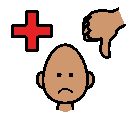 Syk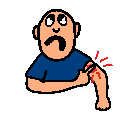 Smerte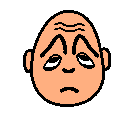 Trett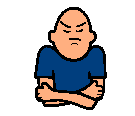 Dårlig humør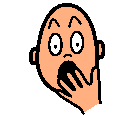 Redd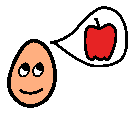 Sulten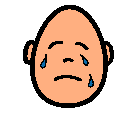 Lei seg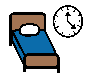 Leggetid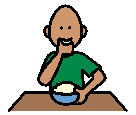 Måltid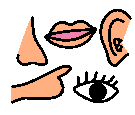 Sanseinntrykk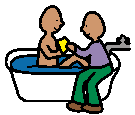 Stell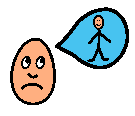 Savner noen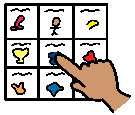 Tilgang på ASK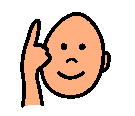 Forståelse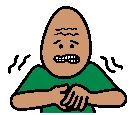 Urolig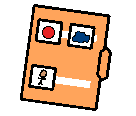 Overgang/ny aktivitet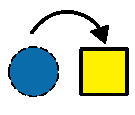 Endring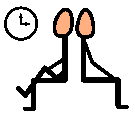 Vente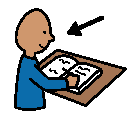 KravUrolig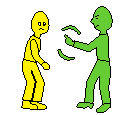 Masete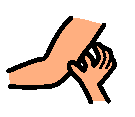 Klyper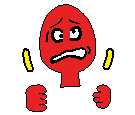 Frustrert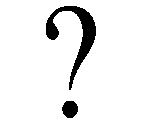 Stiller spørsmål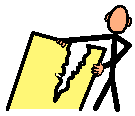 Ødelegger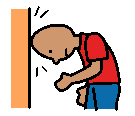 Selvskader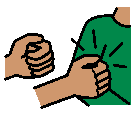 SlårSituasjonelle faktorerTriggerfaktorer/foranledningAtferdenEskaleringstegnForståelse av atferdenStrategier for å minimere effekten av situasjonenStrategier for å unngå/minimere triggerfaktoreneStrategier for å avbryte eskaleringenHvordan og hvilke ferdigheter trenger personen å lære for å ikke bruke uønsket atferd til få det han/hun vil ha?